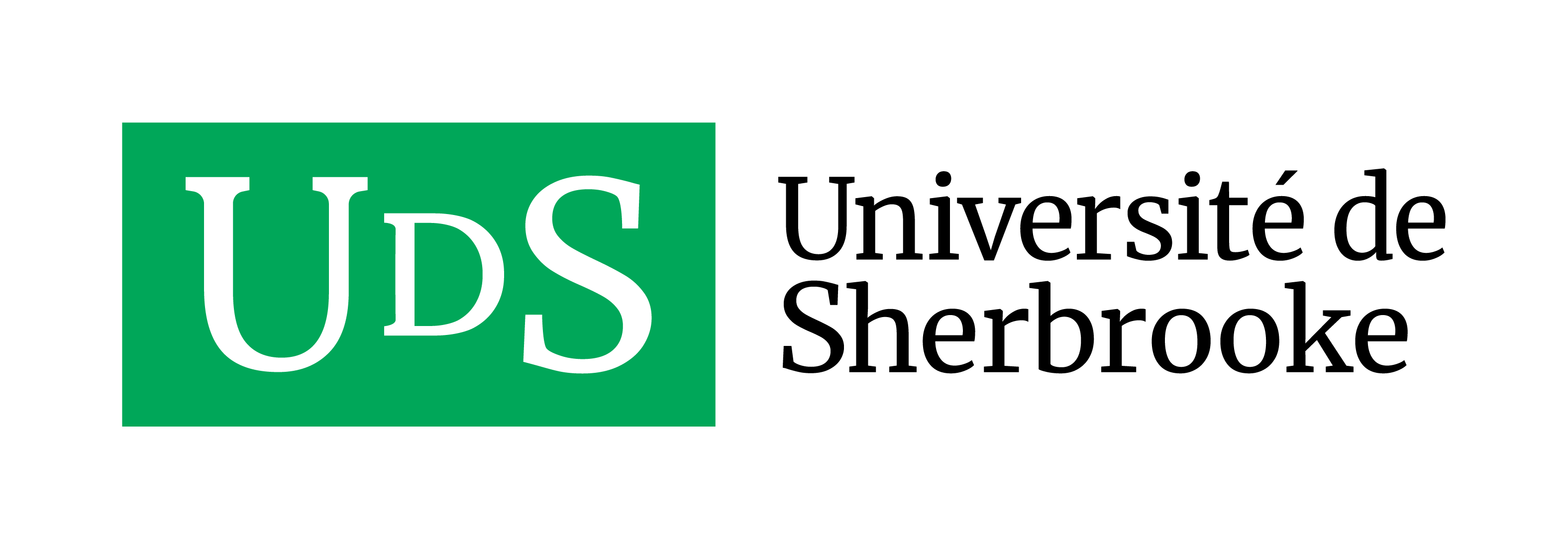 Formulaire d’engagementVeuillez joindre le formulaire d’engagement, signé par toutes les parties, à votre dossier de candidature.Engagements des signatairesEngagements des signatairesEngagements des signatairesEngagements des signatairesEngagements des signatairesEngagements des signatairesEngagements des signatairesEngagements de la stagiaire, du stagiaireLa personne candidate est inscrite à temps complet dans un programme de baccalauréat au trimestre d’hiver 2024 et terminera son programme de baccalauréat à la fin du trimestre d’automne 2024 ou d’hiver 2025 (ou satisfait aux conditions particulières du programme).Le nombre d’heure consacrées au projet par semaine sera au minimum de 20 heures et pour la durée mentionnée dans le formulaire électronique de dépôt de candidature.La personne candidate s’engage à présenter les résultats de son projet de recherche lors de la Journée de la recherche de 1er cycle en sciences humaines et sociales le 12 septembre 2024.La personne candidate s’engage à communiquer avec le vice-rectorat à la recherche et aux études supérieures (concours-vrres@usherbrooke.ca) sans tarder en cas de manquement au regard de ses engagements ou de ceux de la personne responsable du stage.Engagements de la stagiaire, du stagiaireLa personne candidate est inscrite à temps complet dans un programme de baccalauréat au trimestre d’hiver 2024 et terminera son programme de baccalauréat à la fin du trimestre d’automne 2024 ou d’hiver 2025 (ou satisfait aux conditions particulières du programme).Le nombre d’heure consacrées au projet par semaine sera au minimum de 20 heures et pour la durée mentionnée dans le formulaire électronique de dépôt de candidature.La personne candidate s’engage à présenter les résultats de son projet de recherche lors de la Journée de la recherche de 1er cycle en sciences humaines et sociales le 12 septembre 2024.La personne candidate s’engage à communiquer avec le vice-rectorat à la recherche et aux études supérieures (concours-vrres@usherbrooke.ca) sans tarder en cas de manquement au regard de ses engagements ou de ceux de la personne responsable du stage.Engagements de la stagiaire, du stagiaireLa personne candidate est inscrite à temps complet dans un programme de baccalauréat au trimestre d’hiver 2024 et terminera son programme de baccalauréat à la fin du trimestre d’automne 2024 ou d’hiver 2025 (ou satisfait aux conditions particulières du programme).Le nombre d’heure consacrées au projet par semaine sera au minimum de 20 heures et pour la durée mentionnée dans le formulaire électronique de dépôt de candidature.La personne candidate s’engage à présenter les résultats de son projet de recherche lors de la Journée de la recherche de 1er cycle en sciences humaines et sociales le 12 septembre 2024.La personne candidate s’engage à communiquer avec le vice-rectorat à la recherche et aux études supérieures (concours-vrres@usherbrooke.ca) sans tarder en cas de manquement au regard de ses engagements ou de ceux de la personne responsable du stage.Engagements de la stagiaire, du stagiaireLa personne candidate est inscrite à temps complet dans un programme de baccalauréat au trimestre d’hiver 2024 et terminera son programme de baccalauréat à la fin du trimestre d’automne 2024 ou d’hiver 2025 (ou satisfait aux conditions particulières du programme).Le nombre d’heure consacrées au projet par semaine sera au minimum de 20 heures et pour la durée mentionnée dans le formulaire électronique de dépôt de candidature.La personne candidate s’engage à présenter les résultats de son projet de recherche lors de la Journée de la recherche de 1er cycle en sciences humaines et sociales le 12 septembre 2024.La personne candidate s’engage à communiquer avec le vice-rectorat à la recherche et aux études supérieures (concours-vrres@usherbrooke.ca) sans tarder en cas de manquement au regard de ses engagements ou de ceux de la personne responsable du stage.Engagements de la stagiaire, du stagiaireLa personne candidate est inscrite à temps complet dans un programme de baccalauréat au trimestre d’hiver 2024 et terminera son programme de baccalauréat à la fin du trimestre d’automne 2024 ou d’hiver 2025 (ou satisfait aux conditions particulières du programme).Le nombre d’heure consacrées au projet par semaine sera au minimum de 20 heures et pour la durée mentionnée dans le formulaire électronique de dépôt de candidature.La personne candidate s’engage à présenter les résultats de son projet de recherche lors de la Journée de la recherche de 1er cycle en sciences humaines et sociales le 12 septembre 2024.La personne candidate s’engage à communiquer avec le vice-rectorat à la recherche et aux études supérieures (concours-vrres@usherbrooke.ca) sans tarder en cas de manquement au regard de ses engagements ou de ceux de la personne responsable du stage.Engagements de la stagiaire, du stagiaireLa personne candidate est inscrite à temps complet dans un programme de baccalauréat au trimestre d’hiver 2024 et terminera son programme de baccalauréat à la fin du trimestre d’automne 2024 ou d’hiver 2025 (ou satisfait aux conditions particulières du programme).Le nombre d’heure consacrées au projet par semaine sera au minimum de 20 heures et pour la durée mentionnée dans le formulaire électronique de dépôt de candidature.La personne candidate s’engage à présenter les résultats de son projet de recherche lors de la Journée de la recherche de 1er cycle en sciences humaines et sociales le 12 septembre 2024.La personne candidate s’engage à communiquer avec le vice-rectorat à la recherche et aux études supérieures (concours-vrres@usherbrooke.ca) sans tarder en cas de manquement au regard de ses engagements ou de ceux de la personne responsable du stage.Engagements de la stagiaire, du stagiaireLa personne candidate est inscrite à temps complet dans un programme de baccalauréat au trimestre d’hiver 2024 et terminera son programme de baccalauréat à la fin du trimestre d’automne 2024 ou d’hiver 2025 (ou satisfait aux conditions particulières du programme).Le nombre d’heure consacrées au projet par semaine sera au minimum de 20 heures et pour la durée mentionnée dans le formulaire électronique de dépôt de candidature.La personne candidate s’engage à présenter les résultats de son projet de recherche lors de la Journée de la recherche de 1er cycle en sciences humaines et sociales le 12 septembre 2024.La personne candidate s’engage à communiquer avec le vice-rectorat à la recherche et aux études supérieures (concours-vrres@usherbrooke.ca) sans tarder en cas de manquement au regard de ses engagements ou de ceux de la personne responsable du stage.STAGIAIRESTAGIAIRESTAGIAIRESTAGIAIRESTAGIAIRESTAGIAIRESTAGIAIREPrénom :Nom :Signature :Date :Engagements de la personne responsable du stageLa personne responsable du stage s’engage à compléter le soutien financier de la personne stagiaire à 25% (1500$).La personne responsable du stage dispose des fonds nécessaires pour compléter le soutien financier requis à partir de budgets de l’Université et veillera à transférer les sommes nécessaires dans l’UBR mentionnée avant le début du stage.La personne responsable du stage s’engage à communiquer avec le vice-rectorat à la recherche et aux études supérieures (concours-vrres@usherbrooke.ca) sans tarder en cas de manquement au regard des engagements de la personne stagiaire.Engagements de la personne responsable du stageLa personne responsable du stage s’engage à compléter le soutien financier de la personne stagiaire à 25% (1500$).La personne responsable du stage dispose des fonds nécessaires pour compléter le soutien financier requis à partir de budgets de l’Université et veillera à transférer les sommes nécessaires dans l’UBR mentionnée avant le début du stage.La personne responsable du stage s’engage à communiquer avec le vice-rectorat à la recherche et aux études supérieures (concours-vrres@usherbrooke.ca) sans tarder en cas de manquement au regard des engagements de la personne stagiaire.Engagements de la personne responsable du stageLa personne responsable du stage s’engage à compléter le soutien financier de la personne stagiaire à 25% (1500$).La personne responsable du stage dispose des fonds nécessaires pour compléter le soutien financier requis à partir de budgets de l’Université et veillera à transférer les sommes nécessaires dans l’UBR mentionnée avant le début du stage.La personne responsable du stage s’engage à communiquer avec le vice-rectorat à la recherche et aux études supérieures (concours-vrres@usherbrooke.ca) sans tarder en cas de manquement au regard des engagements de la personne stagiaire.Engagements de la personne responsable du stageLa personne responsable du stage s’engage à compléter le soutien financier de la personne stagiaire à 25% (1500$).La personne responsable du stage dispose des fonds nécessaires pour compléter le soutien financier requis à partir de budgets de l’Université et veillera à transférer les sommes nécessaires dans l’UBR mentionnée avant le début du stage.La personne responsable du stage s’engage à communiquer avec le vice-rectorat à la recherche et aux études supérieures (concours-vrres@usherbrooke.ca) sans tarder en cas de manquement au regard des engagements de la personne stagiaire.Engagements de la personne responsable du stageLa personne responsable du stage s’engage à compléter le soutien financier de la personne stagiaire à 25% (1500$).La personne responsable du stage dispose des fonds nécessaires pour compléter le soutien financier requis à partir de budgets de l’Université et veillera à transférer les sommes nécessaires dans l’UBR mentionnée avant le début du stage.La personne responsable du stage s’engage à communiquer avec le vice-rectorat à la recherche et aux études supérieures (concours-vrres@usherbrooke.ca) sans tarder en cas de manquement au regard des engagements de la personne stagiaire.Engagements de la personne responsable du stageLa personne responsable du stage s’engage à compléter le soutien financier de la personne stagiaire à 25% (1500$).La personne responsable du stage dispose des fonds nécessaires pour compléter le soutien financier requis à partir de budgets de l’Université et veillera à transférer les sommes nécessaires dans l’UBR mentionnée avant le début du stage.La personne responsable du stage s’engage à communiquer avec le vice-rectorat à la recherche et aux études supérieures (concours-vrres@usherbrooke.ca) sans tarder en cas de manquement au regard des engagements de la personne stagiaire.Engagements de la personne responsable du stageLa personne responsable du stage s’engage à compléter le soutien financier de la personne stagiaire à 25% (1500$).La personne responsable du stage dispose des fonds nécessaires pour compléter le soutien financier requis à partir de budgets de l’Université et veillera à transférer les sommes nécessaires dans l’UBR mentionnée avant le début du stage.La personne responsable du stage s’engage à communiquer avec le vice-rectorat à la recherche et aux études supérieures (concours-vrres@usherbrooke.ca) sans tarder en cas de manquement au regard des engagements de la personne stagiaire.RESPONSABLE DU STAGE MEMBRE DU CORPS PROFESSORAL RÉGULIER DE L’UNIVERSITÉRESPONSABLE DU STAGE MEMBRE DU CORPS PROFESSORAL RÉGULIER DE L’UNIVERSITÉRESPONSABLE DU STAGE MEMBRE DU CORPS PROFESSORAL RÉGULIER DE L’UNIVERSITÉRESPONSABLE DU STAGE MEMBRE DU CORPS PROFESSORAL RÉGULIER DE L’UNIVERSITÉRESPONSABLE DU STAGE MEMBRE DU CORPS PROFESSORAL RÉGULIER DE L’UNIVERSITÉRESPONSABLE DU STAGE MEMBRE DU CORPS PROFESSORAL RÉGULIER DE L’UNIVERSITÉRESPONSABLE DU STAGE MEMBRE DU CORPS PROFESSORAL RÉGULIER DE L’UNIVERSITÉPrénom :Nom :Signature :Date :CORESPONSABLE DU STAGE (S’IL Y A LIEU), MEMBRE DU CORPS PROFESSORAL RÉGULIER DE L’UNIVERSITÉCORESPONSABLE DU STAGE (S’IL Y A LIEU), MEMBRE DU CORPS PROFESSORAL RÉGULIER DE L’UNIVERSITÉCORESPONSABLE DU STAGE (S’IL Y A LIEU), MEMBRE DU CORPS PROFESSORAL RÉGULIER DE L’UNIVERSITÉCORESPONSABLE DU STAGE (S’IL Y A LIEU), MEMBRE DU CORPS PROFESSORAL RÉGULIER DE L’UNIVERSITÉCORESPONSABLE DU STAGE (S’IL Y A LIEU), MEMBRE DU CORPS PROFESSORAL RÉGULIER DE L’UNIVERSITÉCORESPONSABLE DU STAGE (S’IL Y A LIEU), MEMBRE DU CORPS PROFESSORAL RÉGULIER DE L’UNIVERSITÉCORESPONSABLE DU STAGE (S’IL Y A LIEU), MEMBRE DU CORPS PROFESSORAL RÉGULIER DE L’UNIVERSITÉPrénom :Nom :Signature :Date :